ANEXO ICTD INFANTA CRISTINA –REGIÓN DE MURCIA DEPORTES - TEMPORADA 2024-2025PROYECTO DEPORTIVO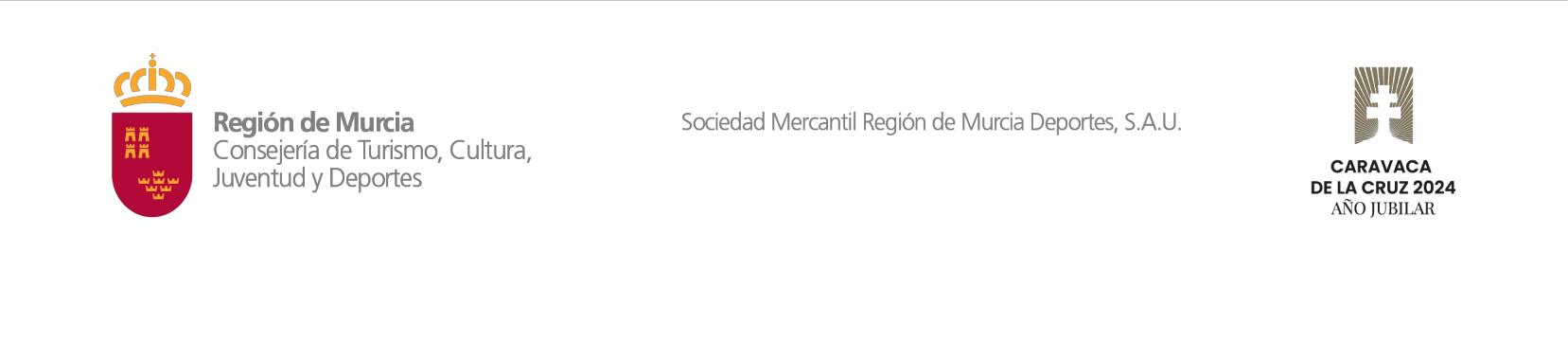 Formulario solicitud de Becas del Centro  de  Tecnificación  Deportiva  “Infanta Cristina”(La falsedad en los datos aportados o la falta de documentación adicional anulará automáticamente solicitud de becas)DATOS DE LA FEDERACIÓN SOLICITANTEDATOS DEL PROGRAMA DEPORTIVO (marcar lo que proceda)Que los datos contenidos en esta solicitud y en los documentos que se adjuntan son ciertos. Que acepta las bases de la Convocatoria de Becas de Te uno de sus términos 1.- Filosofía del Proyecto2.- Objetivos GeneralesObjetivos General a corto plazo (2024-2025)Objetivos General a medio plazo (2024-2026)Objetivos General a largo plazo (2024-2028)Especificar especialmente los objetivos cuantificables y medibles3.- Criterios de selección de los deportistas (acceso, permanencia, exclusión)En caso de que exista una normativa escrita, adjuntarCRITERIO DE SELECCIÓN PARA ACCESOCriterios de carácter objetivo	Criterios de carácter subjetivoCRITERIO DE PERMANENCIACriterios de carácter objetivo	Criterios de carácter subjetivoCRITERIO DE EXCLUSIÓNCriterios de carácter objetivo	Criterios de carácter subjetivo4.- Cuadro técnico-deportivo y personal de apoyo de otras áreas de que dispone la Federación para llevar a cabo el proyectoTitulación del Entrenador Principal: Grado en Ciencias de la Actividad Física y el Deporte, título de Técnico Deportivo Superior de Nivel III o bien máxima titulación reconocida en su deporte, conforme a lo estipulado en las Resoluciones y Ordenes que desarrollan las Enseñanzas Deportivas de Régimen Especial, y en particular en la Ley 3/2018 de 26 de marzo, por la que se ordena el ejercicio de las profesiones del deporte en la Comunidad Autónoma de la Región de Murcia.(*) Todas las FFDDEE están obligadas, en el caso de tener menores de edad becados en el CAR, a designar un tutor responsable de los mismos. Estas becas estarán condicionadas al acuerdo que deberá establecerse entre el CAR y las Federaciones Españolas afectadas por este caso, que obligatoriamente, para el control y régimen especial de estos deportistas, deberá habilitar la figura de un tutor/es dentro de la Residencia (nombrado por acuerdo de las Federaciones implicadas). El CAR facilitará la estancia de estos tutores en la Residencia.5.- Número y nombre de los deportistas que pertenecen al Proyecto Deportivo5.1.- Becas internas (mínimo 4 - Máximo 8 –2 reservas) Relación priorizada de los deportistas de acuerdo con los siguientes criterios:Criterio (1) Resultados en competiciones internacionales recientes.Criterio (2) Tener beneficios vigentes como deportistas de alto nivel de conformidad al Real Decreto 971/2007, de 13 de julio («BOE» de 25 de julio de 2007).Criterio (3) Resultados en competiciones nacionales recientes. Criterio (4) Interés dentro del proyecto federativo. Proyección deportiva.5.2.- Becas Externa (Máximo 8 –2 reservas) Relación priorizada de los deportistas de acuerdo con los siguientes criterios:Criterio (1) Resultados en competiciones internacionales recientes.Criterio (2) Tener beneficios vigentes como deportistas de alto nivel de conformidad al Real Decreto 971/2007, de 13 de julio («BOE» de 25 de julio de 2007).Criterio (3) Resultados en competiciones nacionales recientes. Criterio (4) Interés dentro del proyecto federativo. Proyección deportiva.6.- Plan individual de protección y tutela de los deportistas menores de edadRellenar solo por las federaciones que propongan becas de menores de edad. La propuesta debe incluir como mínimo:-Datos completos de la persona responsable y sustituta que se hará cargo de los menores de edad en la residencia. -Datos completos de la persona responsable y sustituto que se hará cargo de la urgencia médicas, visitas médicas etc-Datos completos de la persona responsable y sustituta que se hará cargo de sus desplazamientos con motivo de ingreso en el centro, salidas a campeonatos, vacaciones etc.-Detallar procedimiento de actuación en casa de accidente deportivo.MEMORIA DE LAS ACTIVIDADES REALIZADAS EN EL CENTRO EN LA TEMPORADA 2023-2024 1.- Resumen actuaciones realizadas en el Centro2.- Resultados obtenidos en el pasado año por los deportistas integrados en los programas del Centro:ACREDITACIÓN DE RECONOCIMIENTO POR PARTE DEL CSD PARA LOS PROGRAMA NUEVOSTodos los Programas Deportivos nuevos deberán presentar resolución de reconocimiento por parte del CSD y/o CPEAdjuntar Resolución.Por el presidente de la Federación Española(Firma electrónica)FEDERACION ESPAÑOLANIFDIRECCIÓNCP:CIUDAD:PROVINCIAEMAILTELÉFONOPROGRAMA DEPORTIVO DE TECNIFICACIÓNModalidadNuevoESTATAL(Si/No)PROGRAMA DEPORTIVO DE ALTO RENDIMIENTOModalidadNuevo(Si/No)PROGRAMA DEPORTIVO INCLUSIVOModalidadNuevo(Si/No)DATOS DEL DECLARANTEDATOS DEL DECLARANTEDATOS DEL DECLARANTENOMBRE Y APELLIDOSD.N.ICALIDAD/CARGOInsertar tantas copias como sea necesario2Insertar tantas copias como sea necesario3Insertar tantas copias como sea necesario4Insertar tantas copias como sea necesario5FunciónFunciónNombre y apellidosNombre y apellidosTitulaciónTitulaciónEntrenador PrincipalEntrenador PrincipalTutor(*)Tutor(*)Preparador FísicoPreparador FísicoOtro……Otro……Otro…..Otro…..FunciónNombre y apellidosEmailTeléfonoDirector TécnicoInsertar tantas copias como sea necesario6NºNombre y ApellidosF/NComunidadRenovación/Criterio deEspecificar Criterio (puesto-lugar-AutónomaNuevaaccesofecha del evento, resolución DAN,proyección deportiva)12345678Reserva 1Reserva 2Insertar tantas copias como sea necesario7NºNombre y ApellidosF/NComunidadRenovación/Criterio deEspecificar Criterio (puesto-lugar-AutónomaNuevaaccesofecha del evento, resolución DAN,proyección deportiva)12345678Reserva 1Reserva 2Insertar tantas copias como sea necesario8Insertar tantas copias como sea necesario9Nombre y ApellidosMejores resultadosHa formado parte de unaHa obtenido la clasificaciónOtros datos de interes2023/2024Selección Españolade Alto nivel en la(especificar categoría,temporadaevento, lugar y fecha)Insertar tantas copias como sea necesario10Insertar tantas copias como sea necesario11Insertar tantas copias como sea necesario12